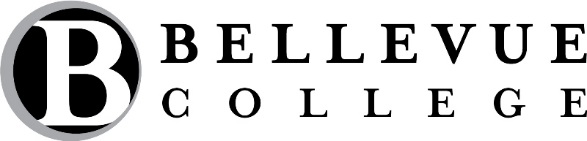                                                            On Campus Advance Approval Form for Coffee 	And Light Refreshments and Meals with MeetingsAn Advanced Approval Form must be completed and approved BEFORE any arrangements are made to purchase food for meals or light refreshments. In most cases, this should be submitted in advance at least 10 business days before an event. Cost of meal and gratuity may not exceed the WA State per diem meal limits. For assistance completing the form below, please see the Meals with Meetings Advance Approval Guidelines. If you require catering for an on-campus event, please use 25Live to submit catering requests. 	Purpose of Meeting (Training session, division retreat, meeting with external business partners, etc.) Agenda attached (Must indicate business activity occurring while meal is being served.)Name of Food VendorNote that BC Policy 6700 requires that BC Food Service be provided the right of first refusal on all catered events. If an outside vendor is being considered please complete and attach a Proposed Alternative Vendor Form.Name of proposed outside vendor:      Alternative Vendor Form attachedNames of Participants (attach list) or list participants below:Budget Number(s)                %                                             %SIGNATURE APPROVALSRouting Instructions1) Associate Vice President / Vice President / Provost2) Food Services for catering order or approval if proposing an outside caterer3) Purchasing if using a Purchase Requisition or P-Card4) Finance with completed A-19 if requesting employee reimbursementEvent NameEvent NameStart TimeEnd TimeLocationDate of EventNumber of ParticipantsNumber of ParticipantsContact NameContact PhoneEstimate CostEstimate CostFor Food Service Use OnlyBC Food Services approval for use of an outside vendor:Date      Associate Vice President / Vice President / ProvostDate